Publicado en Madrid el 05/02/2018 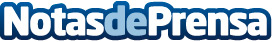 La Fundación AMV promueve la conducción segura de motocicletas en centros escolaresImparten charlas en colegios e institutos sobre la prevención de accidentes, la conducción segura en ciudad y carretera, y el equipamiento adecuado para mayor seguridadDatos de contacto:Nuria RabadánNota de prensa publicada en: https://www.notasdeprensa.es/la-fundacion-amv-promueve-la-conduccion-segura Categorias: Nacional Educación Motociclismo Sociedad Madrid http://www.notasdeprensa.es